Klasa 5 b Lekcja dn. 04.05. , 05.05. , 06.05. , 07.05.Temat : Ćwiczenia koordynacyjne z piłkąFilmik : https://www.youtube.com/watch?v=vPchQOfveS8Wykonujecie z piłką ćwiczenia ,ćwiczenia są wraz z rozgrzewką.Ćwiczenia : Krążenia piłki wokół głowy -5 razy w lewo ,5 razy w prawoKrążenia z piłką wokół bioder – ilość jak wyżejTo samo tylko krążenia wokół kolan – 5 razy na stronęToczenie piłki wokół kostek –ilość jak wyżejStajemy w rozkroku piłka trzymana w dłoniach, skręty tułowia w lewo i prawo po 5 razy na stronęW staniu ramiona z piłką w górę skłon tułowia w bok 5 razy na stronęStajemy w rozkroku przekładamy piłkę między nogami  tzw. „ósemka”-10 razyTak samo tylko piłkę toczymy po ziemi między nogami- 10razy Stajemy w rozkroku ,wykonujemy toczenie piłki w przód i w tył – 5 razyPozycja j.w. skłon tułowia tył, wypuszczając piłkęLeżenie przodem piłka trzymana nad głową ,przekładamy piłkę z ręki lewej do prawej na wysokości pleców- 10 razySiad rozkroczny toczymy piłkę od lewej do prawej stronyLeżenie tyłem ,nogi ugięte ,unosząc biodra toczymy piłkę pod biodrami -10 razyJeżeli macie taką możliwość to zróbcie to z kimś w parze ,jak nie robimy ćwiczenie „ze ścianą”- skręty tułowia w tyłBokiem- 10 razy Tak samo jak wcześniej tylko piłkę przekazujemy góra – dół -10 razyLeżenie tyłem ,nogi ugięte piłka w dłoniach wykonujemy pełne skłony – „brzuszki” serie po 10 razyTemat : kształtowanie wytrzymałości szybkościowejFilmik : https://www.youtube.com/watch?v=-fQdryCEoQU (oglądajcie od 0:35 )Ćwiczenia :Bieg w miejscu -30 s.Pajacyki -20 s.Padnij powstań – 8 razyBrzuszki – leżenie tyłem ,nogi ugięte, kolana szeroko  stopy razem, wykonujemy pełen skłonLeżenie tyłem , ramiona nad głową ,unosimy jednocześnie unosimy ramiona i nogi -15 razyPółprzysiady z wyskokiem – 10 razyBieg z boksowaniem -20 s.Pompki -2 serie po 5 razy ,to nie da rady pompki „damskie”Wykonujemy skoki z nogi na nogę ,będąc w rozkroku- 20 s.Wykonujemy podpór przodem na łokciach” deskę” -15- 20 s.Przypomnienie nazewnictwa Ćwiczeń :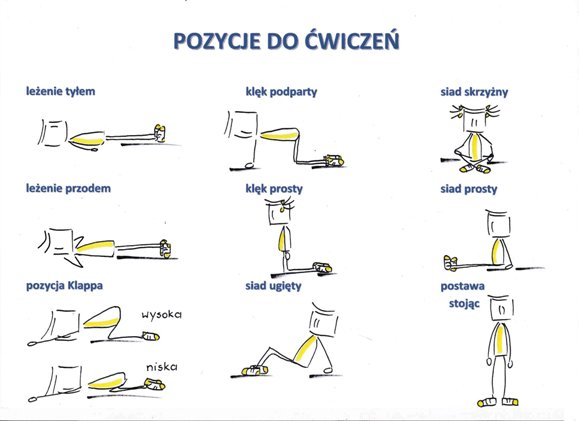 Ćwiczenia rozciągające : Wykonujemy 3-4 ćwiczenia po 2-3 razy 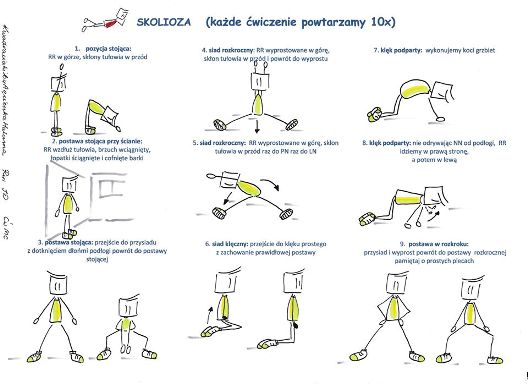 Temat : wzmacnianie mięsni brzucha i grzbietu.Zachęcenie do aktywnego spędzania wolnego czasuFilmik : https://www.youtube.com/watch?v=9VtMid8rlMA (oglądajcie od 1:00)Ćwiczymy 15020 s.Ćwiczenie 1 : - naprzemienne unoszenie NN w górę Ćwiczenie 2: - spięcia brzucha wykonujemy dotykając na zmianę dłonią lewą i prawą stopę Ćwiczenie 3 ; - leżenie tyłem ,nogi ugięte kolana szeroko ,stopy są razem ,unosimy tułów ,unosząc ręce w góręĆwiczenie 4 : - spięcia krzyżowe łokieć kolano ; leżenie tyłem nogi ugięte .łokieć dotyka przeciwnego kolana ,unosimy łopatki i noga do której jest skręt.Ćwiczenie 5 : - leżenie tyłem ,nogi uniesione w górę, wykonujemy spięcia dotykając nóg powyżej kolan, opuszczamy ramiona szerokoĆwiczenia 6 : - leżenie tyłem, nogi ugięte , wykonujemy wspięcia ,Ręce wzdłuż cała,Mięsnie grzbietu :Klęk podparty ,unosimy po przekątnej wyprostowaną lewą nogę z prawą ręką.Wytrzymujemy 15 s. zmiana strony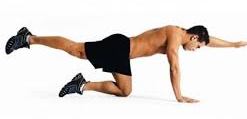 Leżenie tyłem ręce ugięte na karku lub na głowie, nogi wyprostowane, klatkę piersiową unosimy Ćwiczymy 15 s.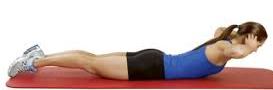 3.Leżenei tyłem jednocześnie unosimy nogi i ręce, ręce wyprostowane nad głową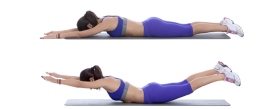 Leżenie tyłem przez określony czas ruchamy nogami i rękoma jednocześnie, naprzemiennie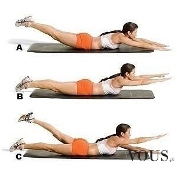 Rozciąganie : 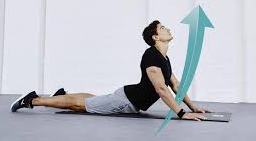 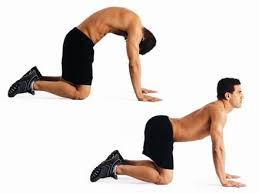 leżenie na plecach z kolanami zgiętymi trzymanymi razem przez dłonie i przyciągniętymi do siebie tak by wyczuć moment odrywania się od podłoża kości krzyżowej, jeżeli ten następuję zatrzymujemy ruch znajdując barierę mięśniową, po pracy rozciągającej kość krzyżowa opada a My wyszukujemy kolejnego podobnego momentu.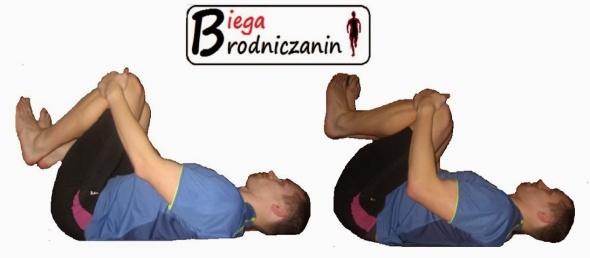 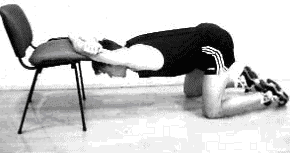 ZACHĘCAM WAS DO AKTYWNEGO SPĘDZANIA CZASU, JEŻELI MACIE TAKĄ MOŻLIWOŚĆ TO JEŹDZJCIE NA ROWERZE, ROLKACH, HULAJ NODZE, POMAGAJCIE RODZICOM W PRACACH W OGRODZIE , GRAJCIE W PIŁKĘ NA BOISKU OCZYWŚCIE, TAŃCZCIE (mogą być nawet tik toki   ) ,NAJWAŻNIEJSZY JEST DAL WAS RUCH !!!!CHĘTNIE ZOBACZĘ WASZE ZDJĘCIA JAK  ĆWICZYCIE ,nawet możecie robić to w ramach lekcji WFPOWODZENIADUŻO ZDROWIA 